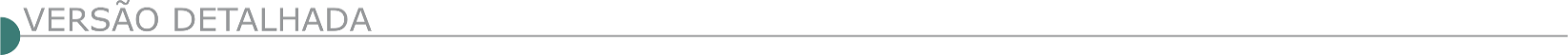 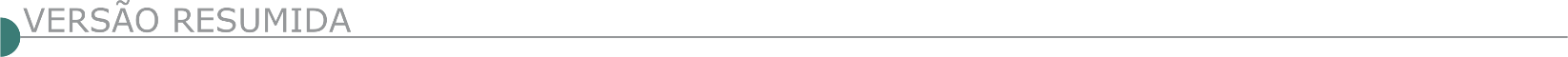 ESTADO DE MINAS GERAISPREFEITURA DE ÁGUA COMPRIDA LICITAÇÕES E CONTRATOS AVISO DE LICITAÇÃO - PREGÃO ELETRÔNICO 031/2021 O Pregoeiro da Prefeitura Municipal de Água Comprida / MG, designado pelo Decreto Municipal n° 017 de 01/01/2021 torna público que este Município fará realizar licitação sob a modalidade PREGÃO ELETRÔNICO 031/2021 pelo menor preço por item (processo 054.07/2021) objetivando aquisição de material de construção para muro do cemitério municipal, muro do prédio da PM e reforma da cozinha da escola municipal. Recebimento das propostas por meio eletrônico: a partir das 09:00 horas do dia 22 de setembro de 2021 até as 09:00 h do dia 05 de outubro de 2021. Início da análise das propostas e da sessão para disputa de preços por meio eletrônico: as 09:00 horas do dia 05 de outubro de 2021 na plataforma www.licitanet.com.br. Local para aquisição do edital: Licitante e www.aguacomprida.mg.gov.br/licitacoes ou licitacaoac@pmaguacomprida.mg.gov.br. Informações: telefone (34) 3324-1228.ANDRELÂNDIA PREFEITURA MUNICIPAL - EXTRATO DE AVISO PROCESSO Nº 139/2021 - TOMADA DE PREÇO N° 008/2021 Objeto: Contratação de empresa para prestação de serviços especializados de engenharia para execução de mão-de-obra, objetivando o enrocamento com pedra de mão (GABIÃO) e colchão RENO no leito dos córregos do município de Andrelândia, incluindo materiais e ferramentas necessários. Entrega de Envelopes e Sessão Pública dia 11/10/2021. Horário 09hs. Informações: licitacao2@andrelandia.mg.gov.br ou (35) 3325-1432. BAMBUÍ PREFEITURA MUNICIPAL PROCESSO 106-2021 - TOMADA DE PREÇO 008-2021 Pavimentação em Vias Urbanas, torna público a abertura do Processo Licitatório cujo objeto é a contratação de empresa para execução de implantação asfáltica em vias urbanas no Município de Bambuí, conforme projeto, memorial descritivo e planilhas quantitativas, em atendimento ao Convênio nº 908.247/2020 do Ministério do Desenvolvimento Regional – MDR/Caixa Econômica Federal, Programa Desenvolvimento Regional, Territorial e Urbano. Abertura dia 14/10/2021, às 09:00 horas. Local para informações e retirada do edital: Sede da Prefeitura ou pelo site www.bambui.mg.gov.br. Fone: (37) 3431-5496. BONFIM PREFEITURA MUNICIPAL - AVISO DE LICITAÇÃO TOMADA DE PREÇOS 015/2021 A Prefeitura Municipal de Bonfim/MG, torna público o Procedimento de Licitação nº 238/2021, Tomada de Preços 015/2021, para contratação de empresa para prestação de serviços de calçamento em alvenaria Poliédrica na comunidade de Fundão. Data: 20/10/2021, às 10h30min. Informações e edital na Prefeitura de Bonfim, com sede na Av. Gov. Benedito Valadares, 170, Centro - Telefax: (31) 3576-1318, e-mail licitabonfim@yahoo.com.br e site www.prefeiturabonfim.mg.gov.br. CAMPO BELO PREFEITURA MUNICIPAL SECRETARIA MUNICIPAL DE SAÚDE TOMADA DE PREÇOS, 07/2021 - REPUBLICAÇÃO Objeto: Contratação de empresa especializada para prestação de serviços de mão de obra, com fornecimento de materiais para Ampliação de Unidade de Atenção Especializada em Saúde (Fisioterapia), conforme planilha orçamentária, cronograma físico-financeiro, memorial descritivo, memória de cálculo e anexos. Abertura: 21/10/2021, às 08:00 horas. Motivo: O presente certame com data de abertura no dia 22/09/2021, restou deserto, sendo necessário refazer sua publicação com nova data de abertura. O edital na sua integra e seus anexos estarão disponíveis a partir do dia 30/09/2021, no site: campobelo. Atende. Net. Mais informações: Rua Expedicionário Boavidir Massote, nº 520, Vila Escolástica. Tel.: (035) 3831-7976. E-mail: licitacaosaude1@campobelo.mg.gov.br. COLUNA PREFEITURA MUNICIPAL PAL Nº 070/21, TOMADA DE PREÇOS Nº 02/21 A Prefeitura Municipal de Coluna - MG, Torna Público: *PAL nº 70/21, TP nº 02/21 - Objeto: “Contratação de Empresa do Ramo, para execução do Projeto de Implantação de Sistemas Simplificados de Abastecimento de Água - Poço Artesiano na comunidade do Córrego dos Maias, Município de Coluna/MG, conforme Plano de Trabalho, exigências e especificações constantes na Planilha, Memorial, Projetos e demais exigências deste, através do Convênio Nº 1371001408/2017, Proposta SIGCON nº 004768/2017, celebrado entre a Secretaria de Estado de Cidades e Integração Regional e o Município de Coluna – MG”. SESSÃO DIA 14.10.21, ÀS 09h00, ressaltando-se que os recursos financeiros já se encontram depositados em conta. O Edital e seus anexos, poderão ser solicitados nos e-mails: licitacaocoluna@gmail.com – licitacao@coluna.mg.gov.br. PREFEITURA MUNICIPAL DE CORDISLÂNDIA AVISO DE ABERTURA DE ENVELOPES DE PROPOSTAS - PROCESSO LICITATÓRIO Nº. 065/2021 – TOMADA DE PREÇOS Nº. 003/2021AVISO DE ABERTURA DE ENVELOPES DE PROPOSTAS - Processo Licitatório nº. 065/2021 – Tomada de Preços nº. 003/2021. O Município de Cordislândia torna pública a abertura de procedimento licitatório, contratação de empresa especializada para reforma da Creche Municipal Menino Jesus Módulo II, com fornecimento de material, equipamentos e mão-de-obra, tendo por critério de julgamento “Menor Preço Global”. Data 23/09/2021 às 11:00hs. O edital completo e seus anexos estão à disposição dos interessados no site www.cordislandia.mg.gov.br ou pelo e-mail licitação@cordislandia.mg.gov.br. Mais informações pelo telefone (35) 3244 1098/1081DIVISA ALEGRE PREFEITURA MUNICIPAL - PREGÃO PRESENCIAL Nº 050/2021 A Prefeitura Municipal de Divisa Alegre/MG, torna Público a realização do Pregão Presencial nº 050/2021, Tipo “Menor Preço - Por Item”, para REGISTRO DE PREÇOS objetivando futuras contratações de empresas especializadas nas realizações de serviços contínuos de manutenções corretivas e preventivas em máquinas pesadas que compõem a frota desta municipalidade, no dia 07/10/2021 às 09:00 hs. Licitação para Ampla Concorrência. E-mail para contato: divisaalegrelicita@yahoo.com.br. ELÓI MENDES PREFEITURA MUNICIPAL RETIFICAÇÃO DA TOMADA DE PREÇO Nº 19/2021 ASSUNTO: AVISO DE RETIFICAÇÃO DE EDITAL. PROCESSO Nº 190/2021 - TOMADA DE PREÇO Nº 19/2021. Objeto: Execução dos serviços de Engenharia para pavimentação asfáltica da Rua Nelson Alves Nogueira. ALTERA-SE a data de Abertura do Certame para o dia 15/10/2021, às 09h00min, com limite de credenciamento até dia 14/10/2021, às 17h00min. O Edital está disponível no site: www.eloimendes.mg.gov.br. Mais informações pelo fone: (35) 3264-3494. TOMADA DE PREÇO Nº 20/2021.ASSUNTO: AVISO DE EDITAL. PROCESSO Nº 193/2021 - TOMADA DE PREÇO Nº 20/2021. Objeto: Contratação de Pessoa Jurídica apta a execução dos serviços de Engenharia para pavimentação asfáltica da Rua Varginha, à base de C.B.U.Q. (Concreto betuminoso usinado a quente), com espessura de 0,08m e execução de meio fio e sarjeta extrusados, com fornecimento de materiais, mão de obra especializada e equipamentos necessários. Abertura: Dia 08/10/2021, às 09h00min. Credenciamento: Até dia 07/10/2021, às 17h00min. O Edital está disponível no site: www.eloimendes.mg.gov.br. Mais informações pelo fone: (35) 3264-3494. FRANCISCO BADARÓ/MG - COMISSAO DE ICITAÇÃO AVISO DE LICITAÇÃO PROCESSO LICITATÓRIO Nº 082/2021 PREGÃO ELETRONICO Nº003/2021DATA DE ABERTURA: 06/10/2021 HS: 09:00 O Município de Francisco Badaró/MG com sede na Rua Araçuaí, s/nº - Centro na cidade de Francisco Badaró/MG, torna público que fará realizar procedimento licitatório Nº082/2021, modalidade Pregão Eletrônico, Nº003/2021, menor preço por item, para o Registro de preços para futura e eventual contratação de pessoa jurídica para prestação de serviços de capina, roçada manual e mecanizada, poda de árvores, pintura, recuperação de calçamentos e serviços de eletricista, para atender as necessidades da secretaria Municipal de Obras e Serviços Gerais. O Edital estará disponível no setor de licitações na sede da Prefeitura Municipal de Francisco Badaró e na plataforma (www.licitardigital.com.br - Maiores Informações Fone: 33.3738.1123 ou 33.37381228. Email setor.licitacao@franciscobadaro.mg.gov.br. PREFEITURA MUNICIPAL DE GUARDA MOR – PROCESSO LICITATÓRIO Nº 100/2021, MODALIDADE TOMADA DE PREÇO- Nº 09/2021 Objeto: CONTRATACAO DE EMPRESA DE ENGENHARIA, INCLUINDO MAO DE OBRA DOS SERVICOS DE CONSTRUCAO DE BUEIRO ESTRADA SUL BRASIL NA REGIAO DA BURITI MANTIQUEIRA NESTE MUNICIPIO. CONFORME ESPECIFICACOES DESTE EDITAL E SEUS ANEXO. Tipo menor preço por empreitada global JULGAMENTO: 08/10/2021 as 14:00 hs. Informações setor de Compras e Licitação da Prefeitura Municipal: Rua Goiás,166 Centro CEP 38570-000 Fone (38) 3673-1166 site: www.guardamor.mg.gov.br, Email licitacomprasgmor@gmail.com. IGUATAMA PREFEITURA MUNICIPAL - AVISO DE LICITAÇÃO. PREGÃO PRESENCIAL 025/2021. PROCESSO 120/2021. O Município de Iguatama, torna público contratação de empresa especializada em engenharia civil, incluindo o fornecimento de material e mão de obra para reforma das escolas: Escola Municipal Coronel José Garcia Pereira E Escola Municipal Pio XII Do Município De Iguatama/ MG. Abertura: 06/10/2021 às 14:00h. Edital disponível: 23/09/2021. No site: www.iguatama.mg.gov.br. Setor de Licitações: (037)3353- 2289. INIMUTABA PREFEITURA MUNICIPAL RETIFICAÇÃO DO AVISO DE PUBLICAÇÃO DO PROCESSO Nº 1204/2021 TOMADA DE PREÇOS Nº 006/2021Para execução de obra de pavimentação em TSD e drenagem pluvial de vias públicas na Comunidade Rural de Gentil de Matos em conformidade com a Resolução SEGOV nº 011/2021. Onde se lê: “Resolução SEGOV nº 011/2011”, leia-se: “Resolução SEGOV nº 011/2021”. Fica mantida a data da abertura para 06/10/2021, às 09h00. Informações junto ao Setor de Licitações, Tel. (38) 3723-1103, e-mail licitacaoinimutaba@yahoo.com.br - Edital se encontra disponível no site www.inimutaba.mg.gov.br. PREFEITURA MUNICIPAL DE ITABIRA AVISO DE LICITAÇÃO PREGÃO ELETRÔNICO PMI/SMA/SUCON N° 087/2021 PROCESSO PMI/SMA/SUCON N° 148/2021, REGISTRO LICITAÇÕES-E Nº: 897454Cujo objeto consiste em: Contratação de empresa para execução de recapeamento de vias - Travessa Tabelião Valdemar de Alvarenga Lage e Rua José Isidoro, no Município de Itabira/MG. A data limite para recebimento e abertura das propostas será dia 05/10/2021 às 14h e início da disputa do pregão será dia 05/10/2021 às 14h30min. O edital estará disponível através do site www.licitacoes-e.com.br, no endereço: www.itabira.mg.gov.br (Portal da Transparência· Administração· Licitações), ou poderá ser solicitado através do e-mail: contratositabira@itabira.mg.gov.br, de 12h as 17h.ITAJUBÁ/MG  - PREGÃO ELETRÔNICO Nº 055/2021 (PROCESSO ADMINISTRATIVO N° 23088.027374/2021-98) UNIVERSIDADE FEDERAL DE ITAJUBÁ – UNIFEI – Campus Itajubá/MG Torna-se público, para conhecimento dos interessados, que a Universidade Federal de Itajubá – UNIFEI, Campus Itajubá/MG, por meio da Diretoria de Compras e Contratos - DCC, sediada na Avenida BPS, 1303, Bairro Pinheirinho, localizada no 3º andar do Prédio da Administração Central, Itajubá/MG, CEP: 37.500-903, realizará licitação, na modalidade PREGÃO, na forma ELETRÔNICA, com critério de julgamento menor preço por item, nos termos da Lei nº 10.520, de 17 de julho de 2002, do Decreto nº 10.024, de 20 de setembro de 2019, do Decreto nº 7.746, de 05 de junho de 2012, , da Instrução Normativa SLTI/MP nº 01, de 19 de janeiro de 2010, da Instrução Normativa SEGES/MP nº 03, de 26 de abril, de 2018, da Lei Complementar n° 123, de 14 de dezembro de 2006, da Lei nº 11.488, de 15 de junho de 2007, do Decreto n° 8.538, de 06 de outubro de 2015, aplicando-se, subsidiariamente, a Lei nº 8.666, de 21 de junho de 1993, e as exigências estabelecidas neste Edital. Data da sessão: 08/10/2021 Horário: 09:30 Local: Portal de Compras do Governo Federal – www.comprasgovernamentais.gov.br. DO OBJETO 1.1. O objeto da presente licitação é a escolha da proposta mais vantajosa para a contratação de empresa de engenharia para a execução dos serviços remanescentes da reforma do pavimento térreo do IMC, campus UNIFEI/Itajubá-MG, conforme condições, quantidades e exigências estabelecidas neste Edital e seus anexos. 1.2. A licitação será realizada em único item. 1.3. O critério de julgamento adotado será o menor preço do item, observadas as exigências contidas neste Edital e seus Anexos quanto às especificações do objeto. 1.4. A licitação será realizada de acordo com as regras específicas para o regime de execução empreitada preço unitário.LAGOA DOS PATOS PREFEITURA MUNICIPAL - AVISO DE LICITAÇÃO-PROC. 053/2021- TP 004/2021Contratação de empresa especializada em obras de engenharia para reforma e ampliação do prédio da prefeitura Municipal de Lagoa dos Patos/MG. Credenciamento: 07/06/2021-08:300 - (38) 3745-1239 www.lagoadospatos.mg.gov.br, licitaldp@yahoo.com.br. MADRE DE DEUS DE MINAS PREFEITURA MUNICIPAL - XTRATO DE AVISO DE LICITAÇÃO PROCESSO N° 065/2021, TOMADA DE PREÇO Nº 005/2021. Objeto: Contratação de empresa especializada com fornecimento de material e mão de obra para ampliação e reforma da Escola Municipal Vovó Nanaça no Município de Madre de Deus de Minas, com fornecimento de todos os materiais, ferramentas e mão de obra especializada. Entrega de Envelopes e Sessão Pública dia 11/10/2021, Horário: 09:00 horas. Informações (032) 3338-1299 e e-mail: licitacaomdm@madrededeusdeminas.mg.gov.br. NOVA LIMA PREFEITURA MUNICIPAL – AVISO DE LICITAÇÃO CONCORRÊNCIA PÚBLICA Nº 016/2021O Município de Nova Lima torna público que realizará licitação na modalidade Concorrência Pública nº 016/2021. Objeto: contratação de empresa para obras de contenção na Rua Rio Itanhanhém. A abertura dar-se-á no dia 27/10/2021 às 09:00 hs na Rua Bias Fortes, nº 62 – 2° andar, Centro – Nova Lima/MG. O Edital estará disponível a partir do dia 22/09/2021 no site www.novalima.mg.gov.br e no departamento de Contratos e Licitações da Prefeitura Municipal de Nova Lima. AVISO DE LICITAÇÃO CONCORRÊNCIA PÚBLICA Nº 022/2021 O Município de Nova Lima torna público que realizará licitação na modalidade Concorrência Pública nº 022/2021. Objeto: contratação de empresa para Obras de Drenagem Pluvial constituída de proteção do talvegue entre as residências dos lotes 201 e 303 – Bairro jardim Serrano. A abertura dar-se-á no dia 09/11/2021 às 09:00 hs na Rua Bias Fortes, nº 62 – 2° andar, Centro – Nova Lima/MG. O Edital estará disponível a partir do dia 22/09/2021 no site www.novalima.mg.gov.br e no departamento de Contratos e Licitações da Prefeitura Municipal de Nova Lima. AVISO DE LICITAÇÃO CONCORRÊNCIA PÚBLICA Nº 021/2021 O Município de Nova Lima torna público que realizará licitação na modalidade Concorrência Pública nº 021/2021. Objeto: contratação de empresa para obras de contenção na Rua Colibri – Estância Serrana. A abertura dar-se-á no dia 04/11/2021 às 09:00 hs na Rua Bias Fortes, nº 62 – 2° andar, Centro – Nova Lima/MG. O Edital estará disponível a partir do dia 22/09/2021 no site www.novalima.mg.gov.br e no departamento de Contratos e Licitações da Prefeitura Municipal de Nova Lima. AVISO DE LICITAÇÃO CONCORRÊNCIA PÚBLICA Nº 024/2021 O Município de Nova Lima torna público que realizará licitação na modalidade Concorrência Pública nº 024/2021. Objeto: contratação de empresa para Obras de obras de drenagem no aterro sanitário Norte/Nova área de bota fora de inertes. A abertura dar-se-á no dia 08/11/2021 às 09:00 hs na Rua Bias Fortes, nº 62 – 2° andar, Centro – Nova Lima/MG. O Edital estará disponível a partir do dia 22/09/2021 no site www.novalima.mg.gov.br e no departamento de Contratos e Licitações da Prefeitura Municipal de Nova Lima. AVISO DE LICITAÇÃO CONCORRÊNCIA PÚBLICA Nº 019/2021O Município de Nova Lima torna público que realizará licitação na modalidade Concorrência Pública nº 019/2021. Objeto: contratação de empresa para obras de contenção na Rua Areião Matadouro – Bairro Matadouro – Área 01 – Nova Lima. A abertura dar-se-á no dia 11/11/2021 às 09:00 hs na Rua Bias Fortes, nº 62 – 2° andar, Centro – Nova Lima/MG. O Edital estará disponível a partir do dia 22/09/2021 no site www.novalima.mg.gov.br e no departamento de Contratos e Licitações da Prefeitura Municipal de Nova Lima. AVISO DE LICITAÇÃO CONCORRÊNCIA PÚBLICA Nº 013/2021 O Município de Nova Lima torna público que realizará licitação na modalidade Concorrência Pública nº 013/2021. Objeto: contratação de empresa para obras de contenção na Avenida Esmeraldas/ Rua Dr. Eduardo Aymorés Jones – Barra do Céu. A abertura dar-se-á no dia 05/11/2021 às 09:00 hs na Rua Bias Fortes, nº 62 – 2° andar, Centro – Nova Lima/MG. O Edital estará disponível a partir do dia 22/09/2021 no site www.novalima.mg.gov.br e no departamento de Contratos e Licitações da Prefeitura Municipal de Nova Lima. AVISO DE LICITAÇÃO CONCORRÊNCIA PÚBLICA Nº 017/2021 O Município de Nova Lima torna público que realizará licitação na modalidade Concorrência Pública nº 017/2021. Objeto: contratação de empresa para obras de contenção na Rua José Pedro de Deus. A abertura dar-se-á no dia 10/11/2021 às 09:00 hs na Rua Bias Fortes, nº 62 – 2° andar, Centro – Nova Lima/MG. O Edital estará disponível a partir do dia 22/09/2021 no site www.novalima.mg.gov.br e no departamento de Contratos e Licitações da Prefeitura Municipal de Nova Lima. AVISO DE LICITAÇÃO CONCORRÊNCIA PÚBLICA Nº 014/2021 O Município de Nova Lima torna público que realizará licitação na modalidade Concorrência Pública nº 014/2021. Objeto: contratação de empresa para obras de contenção na Rua Rio das Velhas – Nossa Senhora de Fátima. A abertura dar-se-á no dia 26/10/2021 às 09:00 hs na Rua Bias Fortes, nº 62 – 2° andar, Centro – Nova Lima/MG. O Edital estará disponível a partir do dia 22/09/2021 no site www.novalima.mg.gov.br e no departamento de Contratos e Licitações da Prefeitura Municipal de Nova Lima. AVISO DE LICITAÇÃO CONCORRÊNCIA PÚBLICA Nº 020/2021 O Município de Nova Lima torna público que realizará licitação na modalidade Concorrência Pública nº 020/2021. Objeto: contratação de empresa para obras de contenção na Rua Areião Matadouro – Bairro Matadouro – Área 02 – Nova Lima. A abertura dar-se-á no dia 28/10/2021 às 09:00 hs na Rua Bias Fortes, nº 62 – 2° andar, Centro – Nova Lima/MG. O Edital estará disponível a partir do dia 22/09/2021 no site www.novalima.mg.gov.br e no departamento de Contratos e Licitações da Prefeitura Municipal de Nova Lima. PASSA QUATRO PREFEITURA MUNICIPAL AVISO DE EDITAL – TOMADA DE PREÇOS Nº 012/2021. Objeto: Contratação de empresa para reforma do abrigo da fonte da praça Júlio Regnier. Sessão dia 19/10/2021 às 09h30m. Informações na Prefeitura, Rua Tenente Viotti, nº 331. Tel. (35) 3371-5000. Edital no site http://www.passaquatro.mg.gov.br/governo-licitacoes.php. Lívia Rocha Loures – Presidente da Comissão Permanente de Licitação AVISO DE EDITAL – TOMADA DE PREÇOS Nº 011/2021. Objeto: Contratação de empresa especializada para execução de serviços de reforma na escola municipal Sertão dos Martins. Sessão dia 18/10/2021 às 09h30m. Informações na Prefeitura, Rua Tenente Viotti, nº 331. Tel. (35) 3371-5000. Edital no site http://www.passaquatro.mg.gov.br/governo-licitacoes.php. PAULISTAS PREFEITURA MUNICIPAL EXTRATO DO EDITAL - PROCESSO LICITATÓRIO 054/2021, TOMADA DE PREÇOS N.º 006/2021. A P.M. de Paulistas-MG, torna público retificação do referido edital com objeto: contratação de empresa para pavimentação de via públicas em bloquete sextavado incluindo meio fio e sarjeta nas Ruas Natalício Nogueira da Costa, Rua José Maria dos Santos e Rua Alcides Pereira Marques do Bairro São Judas Tadeu, conforme projetos elaborado pela Prefeitura Municipal de Paulistas-MG, tendo como base de recursos: LEI ESTADUAL 23.830 de 28 de julho de 2021 (REPARAÇÃO VALE) onde trata-se da transferência especial do Estado-Acordo Judicial de Reparação dos Impactos Socioeconômicas e Ambientais do Rompimento de Barragem em Brumadinho. Entrega dos Envelopes até o dia 18 de outubro as 08hs30min. Informações pelo Tel. (33) 3413- 1183, O edital e demais anexos encontra disponível no site do município https://paulistas.mg.gov.br - Informações e esclarecimentos protocoladas ou via e-mail licitacao@paulistas.mg.gov.br. PEDRAS DE MARIA DA CRUZ PREFEITURA MUNICIPAL TP Nº 006/2021O Município de Pedras de Maria da Cruz/MG torna público o Processo Licitatório nº 067/2021 - TP Nº 006/2021. Objeto: Contratação de Empresa para Reforma da Escola Municipal Balbino Soares da Cruz. Data de Abertura de Envelopes: Dia 08/10/2021, às 09h00min, na sala de Licitações da Prefeitura Municipal de Pedras de Maria da Cruz. Informações, tel.: (38) 3622-4140 ou (38) 99744-2271, site: www.pedrasdemariadacruz.mg.gov.br, ou e-mail: licitacao@pedrasdemariadacruz.mg.gov.br. PREFEITURA MUNICIPAL DE POUSO ALEGRE AVISO DE LICITAÇÃO CONCORRÊNCIA PÚBLICA Nº 5/2021 PROCESSO LICITATÓRIO Nº 221/2021 Objeto: "CONTRATAÇÃO DE EMPRESA ESPECIA L I Z A DA PARA OBRAS DE RECUPERAÇÃO DO PAVIMENTO DA AVENIDA JAIR SIQUEIRA (DIQUE I), INCLUINDO O FORNECIMENTO DE MATERIAL, EQUIPAMENTOS E MÃO DE OBRA.". A sessão pública será realizada no dia 03 (três) de novembro de 2021 às 09h00min, na Sala de Licitações, localizada na Rua dos Carijós, n.º 45, Centro, Pouso Alegre/MG. Valor estimado da contratação é de R$ R$ 10.566.083,67 (dez milhões, quinhentos e sessenta e seis mil, oitenta e três reais e sessenta e sete centavos). O edital e seus anexos poderão ser consultados e obtidos gratuitamente em dias úteis e em horário comercial mediante a apresentação de PEN DRIVE, para cópia do arquivo, no site da prefeitura www.pousoalegre.mg.gov.br, na aba "Edital de Licitação" e no e-mail: editaispmpa@gmail.com. Mais informações: (35) 3449-4023.RIO PARDO DE MINAS PREFEITURA MUNICIPAL TOMADA DE PREÇO Nº 016/2021 AVISO DE LICITAÇÃO- PROCESSO Nº 170/2021. Objeto: Contratação de empresa para ampliação construção de varanda do Posto de Apoio de Atendimento Médico da Comunidade Traçadal - Zona Rural deste município, com entrega dos envelopes até as 08:00:00 horas do dia 14/10/2021. Maiores informações pelo telefone (038) 3824-1356 - ou através do e-mail licitação@riopardo.mg.gov.br ou ainda na sede da Prefeitura Municipal de Rio Pardo de Minas - 22/09/2021. Astor José de Sá - Prefeito Municipal. TOMADA DE PREÇO Nº 017/2021- AVISO DE LICITAÇÃO -PROCESSO Nº 171/2021. Objeto: Contratação de empresa para reforma do Posto de Apoio de Atendimento Médico da Comunidade Traçadal I - Zona Rural deste município, com entrega dos envelopes até as 08:00:00 horas do dia 15/10/2021. Maiores informações pelo telefone (038) 3824-1356 - ou através do e-mail licitação@riopardo.mg.gov.br ou ainda na sede da Prefeitura Municipal de Rio Pardo de Minas - 22/09/2021. ROMARIA PREFEITURA MUNICIPAL AVISO DE LICITAÇÃO TOMADA DE PREÇO 012/2021 O Município de Romaria/MG, através da Comissão Permanente de Licitação, torna público que às 09:00 horas do dia 08 de outubro de 2021, na sede da Prefeitura Municipal de Romaria/MG, estará realizando Tomada de Preço na contratação de empresa especializada para execução de obras de recapeamento de vias urbanas conforme Contrato de Repasse OGU MDR 908808/2020, Operação 1074543-69 - Firmado com este município. Maiores informações pelo tel. (034) 3848-1110, horário das 08:00 às 17:00 horas - Sandra Maria Santos - Presidente da CPL, 22 de setembro de 2021. AVISO DE LICITAÇÃO TOMADA DE PREÇO 013/2021 O Município de Romaria/MG, através da Comissão Permanente de Licitação, torna público que às 10:00 horas do dia 08 de outubro de 2021, na sede da Prefeitura Municipal de Romaria/MG, estará realizando Tomada de Preço na contratação de empresa especializada para execução de obras de pavimentação asfáltica do Bairro Waldemar Resende, conforme Contrato de Repasse OGU MDR 908395/2020, Operação 1073938-37. Maiores informações pelo tel. (034) 3848-1110, horário das 08:00 às 17:00 horas - Sandra Maria Santos - Presidente da CPL, 22 de setembro de 2021.SACRAMENTO SERVIÇO AUTÔNOMO DE ÁGUA E ESGOTO - SAAE EDITAL 016/2021. PREGÃO ELETRÔNICO 14/2021. Encontra-se aberto o Pregão Eletrônico, para prestação de serviços de operação de Estação de Tratamento de Água, conforme Edital e seus anexos, à disposição no endereço eletrônico www.saaesac.mg.gov.br. Plataforma: Portal Bolsa Nacional de Compras – BNC - Licitações www.bnc.org.br. SANTO ANTÔNIO DO RETIRO CÂMARA MUNICIPAL AVISO DE LICITAÇÃO TOMADA DE PREÇO 01/2021 A Câmara Municipal de Santo Antônio do Retiro, torna público que fará realizar licitação na modalidade Tomada de Preço nº 001/2021, no dia 08 de outubro de 2021, às 09:00 horas, na sede da Câmara Municipal de Santo Antônio do Retiro, localizada na Rua Tiago Silva, nº 13, Centro. Objetivando a contratação de empresa especializada em construção civil para o fornecimento de mão-de-obra, materiais e equipamentos necessários à execução, em regime de empreitada por preço global, na segunda etapa da obra de construção da sede administrativa desta Câmara Municipal de Santo Antônio do Retiro/MG. Maiores informações bem como a retirada do edital completo estará à disposição na sede da Câmara Municipal. As alterações, notificações, intimações, resultados, extrato de contrato serão publicados no quadro de avisos da Câmara Municipal. SÃO GONÇALO DO ABAETÉ PREFEITURA MUNICIPAL PROCESSO LICITATÓRIO Nº 065/2021 TOMADA DE PREÇO Nº 006/2021Objeto: contratação de empresa para recuperação de estradas vicinais, em atendimento ao convênio firmado via Contrato de Repasse nº. 873548/2018/MAPA/CAIXA, abertura dia 08/10/2021 as 09:00hs. Informações: Setor de licitações /Auditório do Centro de Referência de Assistência Social – CRAS, localizado na Rua 12 de Junho, nº 250, Centro, São Gonçalo do Abaeté/MG – CEP: 38.790-000, e-mail: licitacao@saogoncalodoabaete.mg.gov.br; Editais disponíveis no site: www.saogoncalodoabaete.mg.gov.br; Fone: (38) 3563- 1216/1600. LEI Nº 1.817/2021 - Dispõe sobre a criação do distrito de Beira Rio; dá redação à descrição das novas confrontações do distrito-sede de São Gonçalo do Abaeté, altera as divisas do distrito de Canoeiros, e dá outras providências. O povo do Município de São Gonçalo do Abaeté-MG, através de seus representantes legais junto à Câmara Municipal aprova e eu, Prefeito Municipal sanciono a seguinte lei: Art. 1º. Fica criado, no território do município de São Gonçalo do Abaeté, o distrito denominado de Beira Rio, com sede no ex-povoado de Beira Rio. Art. 2º. A área territorial do distrito de Beira Rio será desmembrada do distrito de Canoeiros. Parágrafo único: Ficam alteradas as confrontações do distrito-sede de São Gonçalo do Abaeté e do distrito de Canoeiros. Art. 3º. Este distrito, que compõe o município, terá as seguintes confrontações, conforme Memorial Descritivo aprovado pela Fundação João Pinheiro: DIVISAS INTERDISTRITAIS: I- Entre o distrito sede de São Gonçalo do Abaeté e o distrito de Canoeiros: Começa no limite com o município de João Pinheiro, no ponto culminante do divisor de águas da vertente da margem esquerda do rio Abaeté, defronte à cabeceira do córrego Grotão; desce a encosta e alcança esta cabeceira; daí, desce pelo córrego Grotão até a sua confluência na margem esquerda do rio Abaeté. II- Entre o distrito-sede de São Gonçalo do Abaeté e o distrito de Beira Rio: Começa na margem direita do rio Abaeté, no ponto defronte à foz do córrego Grotão; sobe o espigão fronteiro e por ele prossegue até alcançar a serra dos Alemães; transpõe esta serra e continua até atingir o divisor de águas dos rios Abaeté e Borrachudo; segue por este divisor de águas até ao ponto fronteiro à cabeceira do córrego Riachão ou Cachoeira ou Cachoeirinha; desce a encosta e alcança esta cabeceira; desce por este córrego até à confluência do riacho da Colônia, na margem da represa de Três Marias; daí, prossegue até atingir o limite com o município de Morada Nova de Minas. III - Entre o distrito de Canoeiros e o distrito de Beira Rio: Começa no rio Abaeté, no ponto defronte à foz do córrego Grotão; desce por este rio, e pelo seu talvegue, prossegue contornando as ilhas fluviais existentes em seu percurso até alcançar a sua confluência com o rio São Francisco, no limite com o município de Três Marias. Art. 4º. A definição do talvegue do rio Abaeté para o contorno das ilhas fluviais, ao qual se refere o Art. 3º, Inciso III desta Lei, será determinada em Lei Complementar Municipal por meio de estudos técnicos de Batimetria. Art. 5º. O distrito será instalado no prazo de 90 (noventa) dias. Art. 6º. As despesas decorrentes desta lei correrão por conta de dotação própria consignada no orçamento vigente, podendo, se necessário abrir créditos adicionais suplementares ou especiais. Art. 7º. Esta lei entrará em vigor na data de sua publicação. SÃO JOÃO DO MANHUAÇU PREFEITURA MUNICIPAL TOMADA DE PREÇO 010/2021A Prefeitura Municipal de São João do Manhuaçu torna público a realização de licitação na modalidade tomada de preço nos termos da Lei 8666/93 PRC 0117/2021 TP 010/2021 para contratação de empresa especializada para execução de obras e serviços de engenharia com utilização de mão de obra para a realização de pavimentação da Rua Projetada 01 no Bairro Vila dos Cunhas, zona urbana em São João do Manhuaçu, objeto do contrato de repasse 889088/2019/MDR/CAIXA. Sessão dia: 08 de outubro de 2021 às 14h00min. Local: Rua Vereador Geraldo Garcia Malcate nº 100, Centro, São João do Manhuaçu/MG. TOMADA DE PREÇO 09/2021 A Prefeitura Municipal de São João do Manhuaçu torna público a realização de licitação na modalidade tomada de preço nos termos da Lei 8666/93 PRC 0116/2021 TP 09/2021 para contratação de empresa especializada para execução de obras e serviços de engenharia com utilização de mão de obra para a ampliação da área da Escola Municipal Antônio Barbosa dos Santos, em que se situa a quadra poliesportiva. Sessão dia: 08 de outubro de 2021 às 09h00min. Local: Rua Vereador Geraldo Garcia Malcate nº 100, Centro, São João do Manhuaçu/MG. SAPUCAÍ-MIRIM PREFEITURA MUNICIPAL TOMADA DE PREÇO Nº 008/2021Torna público que fará realizar no dia 19/10/2021, as 09h00min, na sala de licitações da Prefeitura Municipal, sito a Rua Vasco Gusmão Martins, nº 108, Centro, Sapucaí-Mirim - MG, a abertura do Processo Licitatório nº 162/2021, Tomada de Preços nº 008/2021. Objeto: Contratação de empresa para execução de obra de engenharia de reforma da Escola Municipal Major João Pereira, Bairro Paiol, Sapucaí-Mirim/MG. Edital e maiores informações: Fone (35) 3655-1005 ou no endereço supramencionado/Site www.sapucaimirim.mg.gov.br. TOMADA DE PREÇO Nº 009/2021Torna público que fará realizar no dia 19/10/2021, as 14h00min, na sala de licitações da Prefeitura Municipal, sito a Rua Vasco Gusmão Martins, nº 108, Centro, Sapucaí-Mirim - MG, a abertura do Processo Licitatório nº 163/2021, Tomada de Preços nº 009/2021. Objeto: Contratação de empresa para execução de obra de engenharia de reforma da Escola Municipal Maria Aparecida dos Santos, Bairro do Juncal, Sapucaí-Mirim/MG. Edital e maiores informações: Fone (35) 3655-1005 ou no endereço supramencionado/Site www.sapucaimirim.mg.gov.br. TOMADA DE PREÇO Nº 006/2021COMISSÃO DE PREGÃO E LICITAÇÃO CONTRATAÇÃO DE EMPRESA PARA EXECUÇÃO DE OBRA DE ENGENHARIA DE REFORMA DA ESCOLA MUNICIPAL JOÃO INÁCIO MARTINS PREFEITURA MUNICIPAL DE SAPUCAÍ-MIRIM/MG, TOMADA DE PREÇO Nº 006/2021, torna público que fará realizar no dia 14/10/2021, as 09h00min, na sala de licitações da Prefeitura Municipal, sito a Rua Vasco Gusmão Martins, nº 108, Centro, Sapucaí-Mirim - MG, a abertura do Processo Licitatório nº 160/2021, Tomada de Preços nº 006/2021. Objeto: Contratação de empresa para execução de obra de engenharia de reforma da Escola Municipal João Inácio Martins, Bairro Ponte Nova, Sapucaí-Mirim/MG. Edital e maiores informações: Fone (35) 3655-1005 ou no endereço supramencionado/Site www.sapucaimirim.mg.gov.br. TOMADA DE PREÇO Nº 007/2021COMISSÃO DE PREGÃO E LICITAÇÃO CONTRATAÇÃO DE EMPRESA PARA EXECUÇÃO DE OBRA DE ENGENHARIA DE REFORMA DA ESCOLA MUNICIPAL PRESIDENTE DUTRA AVISO LICITAÇÃO PREFEITURA MUNICIPAL DE SAPUCAÍ-MIRIM/MG, TOMADA DE PREÇO Nº 007/2021, torna público que fará realizar no dia 14/10/2021, as 14h00min, na sala de licitações da Prefeitura Municipal, sito a Rua Vasco Gusmão Martins, nº 108, Centro, Sapucaí-Mirim - MG, a abertura do Processo Licitatório nº 161/2021, Tomada de Preços nº 007/2021. Objeto: Contratação de empresa para execução de obra de engenharia de reforma da Escola Municipal Presidente Dutra, Bairro Nogueiras, Sapucaí-Mirim/MG. Edital e maiores informações: Fone (35) 3655-1005 ou no endereço supramencionado/Site www.sapucaimirim.mg.gov.br. SEM-PEIXE PREFEITURA MUNICIPAL AVISO DE LICITAÇÃO. TOMADA DE PREÇO 001/2021. Objeto: serviço de execução de obra pública para reforma da creche Municipal. Para mais informações: sala de Licitações, prefeitura Municipal de sem peixe, rua José Antônio nascimento, nº 89, centro – cep 35.441-000, tel. (31) 3857-5158. Edital disponível de segunda a sexta-feira, das 08:00 às 11:00 e de 12:30 às 17:00 horas na sede da prefeitura Municipal. PREFEITURA MUNICIPAL DE VIÇOSA AVISO DE LICITAÇÃO CONCORRÊNCIA Nº 1/2021 PROCESSO ADMINISTRATIVO Nº 3795/2021 O município de Viçosa torna pública a realização de licitação, na modalidade concorrência, do tipo menor preço global, destinado Contratação de empresa especializada em Engenharia ou Arquitetura, para fornecer, estritamente igual ao previsto neste documento, serviço de revitalização da Praça Luiza Rodrigues Lopes no Distrito de São José do Triunfo, no município de Viçosa - MG. A data e hora de entrega dos envelopes nº 01 - documentação e nº 02 - Proposta Financeira será até as 09h00min do dia 08 de novembro de 2021, no Protocolo Geral do Centro Administrativo Prefeito Antônio Chequer, cito à Rua Gomes Barbosa, n° 803, Centro, CEP: 36.570.101, Viçosa-MG. Permite-se a apresentação de certificado de registro cadastral junto ao SICAF/ME ou CAGEF/SEPLAD-MG. O Edital pode ser retirado no Departamento de Material, Compras e Licitações, ou através do site www.vicosa.mg.gov.br. ESTADO DA BAHIASECRETARIA DE INFRAESTRUTURA HÍDRICA E SANEAMENTO EMPRESA BAIANA DE ÁGUAS E SANEAMENTO S.A. – EMBASA - AVISO DA LICITAÇÃO Nº 140/21 A Embasa torna público que realizará a LICITAÇÃO n.º 140/21, processada de acordo com as disposições da Lei nº 13.303/2016, Lei complementar 123/2006 e Regulamento Interno de Licitações e Contratos da EMBASA. Objeto: execução de redes coletoras, ramais prediais, estação elevatória, linha de recalque e remanejamento de linha de drenagem do sistema de esgotamento sanitário da localidade Golfo Pérsico, pertencente a bacia do Baixo Pituaçu, no município de Salvador/BA, com fornecimento de materiais. Disputa: 19/10/2021 às 10:00. (Horário de Brasília-DF). Recursos Financeiros: Redução 75% IRPJ. O Edital e seus anexos encontram-se disponíveis para download no site http://www.licitacoes-e.com.br/. (Licitação BB nº: 896565). O cadastro da proposta deverá ser feito no site http://www.licitacoes-e.com.br/, antes da abertura da sessão pública. Informações através do e-mail: plc.esclarecimentos@embasa.ba.gov.br ou por telefone: (71) 3372-4756/4764. Salvador, 22 de setembro de 2021 - Carlos Luís Lessa e Silva - Presidente da Comissão.ESTADO DE PERNAMBUCOPREFEITURA MUNICIPAL DE VITÓRIA DE SANTO ANTÃO AVISOS DE LICITAÇÃO CONCORRÊNCIA N° 1/2021. PROCESSO LICITATÓRIO N° 047/2021 - CONCORRÊNCIA N° 001/2021. Nat: Serviços de Engenharia Objeto: Contratação de Empresa Especializada de Engenharia para Construção de 01 (uma) Creche, a ser implantada na Rua Santa Edwirges, S/N, Bairro Lídia Queiroz, cujas especificações estão descritas no Projeto Básico de Engenharia, Memorial Descritivo, Planilha Orçamentaria e Cronograma Físico-Financeiro, no âmbito do Município da Vitoria de Santo Antão. Valor Estimado: R$ 4.491.490,62 (quatro milhões e quatrocentos e noventa e um mil e quatrocentos e noventa reais e sessenta e dois centavos). A licitação realizar-se-á às 10:00 horas do dia 25 de outubro de 2021, na sala de reuniões da CPL. PROCESSO LICITATÓRIO N° 048/2021 - CONCORRÊNCIA N° 002/2021. Nat: Serviços de Engenharia Objeto: Contratação de Empresa Especializada de Engenharia para Construção de 01 (uma) Creche, a ser implantada na Rua Madre Lucília Magalhães, S/N, Bairro Maués, cujas especificações estão descritas no Projeto Básico de Engenharia, Memorial Descritivo, Planilha Orçamentaria e Cronograma Físico- Financeiro, no âmbito do Município da Vitoria de Santo Antão. Valor Estimado: R$ 4.476.661,60 (quatro milhões e quatrocentos e setenta e seis mil e seiscentos e sessenta e um reais e sessenta centavos). A licitação realizar-se-á às 10:00 horas do dia 26 de outubro de 2021, na sala de reuniões da CPL. O Edital poderá ser adquirido, de 2ª a 6ª, das 7 às 13 horas, no prédio da Prefeitura Municipal, localizada na Rua Demócrito Cavalcanti, 144 - Livramento - Vitória de Santo Antão - PE, juntamente com carimbo CNPJ, onde também serão fornecidas informações aos interessados ou através do link: https://netuse.inf.br/vitoriapm/portaltransparencia/index.php?link=56. ESTADO DO PIAUÍGOVERNO DO ESTADO DO PIAUÍ INSTITUTO DE DESENVOLVIMENTO DO PIAUÍ AVISO DE LICITAÇÃO CONCORRÊNCIA Nº 42/2021 OBJETO: Contratação de empresa de engenharia para a pavimentação em paralelepípedo no município de Brasileira/PI - área 5.661,88 m² - Convênio nº 7.048.00/2020, SICONV 899540/2020 - CODEVASF. TIPO: Menor Preço DATA DA ABERTURA: às 11:00 (onze) horas, do dia 29 de outubro de 2021 VALOR GLOBAL ESTIMADO: R$ 487.500,00 (Quatrocentos e oitenta e sete mil e quinhentos reais) EDITAL DISPONIVEL: https://sistemas.tce.pi.gov.br/licitacoesweb/, Coordenação de Licitação do IDEPI, INFORMAÇÕES: sede do IDEPI à Rua Altos, 3541, sala da Coordenação de Licitação, Bairro Água Mineral, em Teresina - Piauí, Fone: (086) 3214-1016, e-mail: idepicpl.thepiaui@gmail.com. ESTADO DO RIO DE JANEIROPREFEITURA MUNICIPAL DE MACAÉ SECRETARIA MUNICIPAL DE INFRAESTRUTURA E ADJUNTAS COORDENADORIA ESPECIAL DE LICITAÇÕES - SEMINF AVISO DE LICITAÇÃO EDITAL – CONCORRÊNCIA PÚBLICA SEMINF Nº 005/2021 O Município de Macaé, através da Comissão Especial de Licitação da Secretaria Municipal de Infraestrutura, torna público, que fará realizar no dia 27 de outubro de 2021, às 10:00h, no Auditório do Paço Municipal, sito à Av. Presidente Feliciano Sodré, 534, Térreo, Centro na cidade de Macaé/RJ, a CONCORRÊNCIA PÚBLICA - SEMINF Nº 005/2021 do tipo MENOR PREÇO GLOBAL, sob o regime de EXECUÇÃO INDIRETA EMPREITADA POR PREÇO UNITÁRIO de acordo com as Leis em vigência. O Edital, seus anexos e demais informações estarão disponíveis para download no site do Município de Macaé (www.macae.rj.gov.br). O edital também estará disponível na sala da Comissão Especial de Licitações - SEMINF, na Secretaria Municipal Adjunta de Obras, sito Avenida Camilo Nogueira da Gama, n°250, Novo Botafogo, Macaé-RJ, através de pessoa credenciada e com carimbo do CNPJ, de segunda a sexta-feira, tel. contato (22) 2757-6027. Conforme orientações de adoção de medidas preventivas para contenção do Coronavírus no Município de Macaé na sexta-feira o horário funcionamento será de 08:00hs as 12:00hs. Objeto: Contratação de empresa especializada para execução de serviços de manutenção de equipamentos urbanos, para atendimento ao município de Macaé- RJ.ESTADO DE SANTA CATARINADNIT- SUPERINTENDÊNCIA REGIONAL EM SANTA CATARINA - AVISO DE LICITAÇÃO RDC ELETRÔNICO Nº 334/2021 - UASG 393013 Nº PROCESSO: 50600012338201851. Objeto: Contratação Integrada de empresa para elaboração dos estudos, Projetos Básico e Executivo de Engenharia e Execução da Obra de Reabilitação de 01 (uma) obra de arte especial, localizada na rodovia BR-470/SC, no âmbito do PROARTE. Total de Itens Licitados: 1. Edital: 23/09/2021 das 08h00 às 12h00 e das 13h00 às 17h00. Endereço: Rua Álvaro Millen da Silveira, 104 Bloco 2, Centro - Florianópolis/SC ou https://www.gov.br/compras/edital/393013-99-00334-2021. Entrega das Propostas: a partir de 23/09/2021 às 08h00 no site www.gov.br/compras/pt-br/. Abertura das Propostas: 10/11/2021 às 09h00 no site www.gov.br/compras/pt-br/. ESTADO DE SÃO PAULOSABESP – COMPANHIA DE SANEAMENTO BÁSICO DO ESTADO DE SÃO PAULO - AVISO DE LICITAÇÃO LI SABESP CSS 02492/21Prestação de Serviços de Engenharia para Reabilitação Estrutural de Trechos de Coletores Tronco de Diâmetros de 600mm, 800mm e 1000mm, Integrantes do Sistema de Esgoto Sanitário do Município de Caraguatatuba/SP, pelo Método Não Destrutivo de Reabilitação (MNDR). Edital disponível para “download” a partir de 24/09/21 - www.sabesp.com.br/fornecedores - mediante obtenção de senha e credenciamento (condicionante a participação) no acesso “cadastre sua empresa”. Envio das Propostas a partir da 00h00 de 03/11/21 até as 09h00 de 04/11/21 - www.sabesp.com.br/fornecedores. As 09h30 do dia 04/11/21, será dado início a Sessão Pública. S.P. 23/09/21 (TB) A SuperintendênciaAVISO DE LICITAÇÃO LI SABESP MN 03.098/21 Execução das obras de ampliação e melhorias na estação elevatória de água tratada (EEAT) polvilho - UN. Norte – M. Edital disponível para download à partir de 24/09/21 - www.sabesp.com.br/licitações, mediante obtenção de senha e credenciamento (condicionada a participação) no acesso “cadastre sua empresa”. Problemas ou informações sobre obtenção de senha, contatar fone (011) 3388-6724/6812. Envio das Propostas à partir de 00:00h de 20/10/21 até as 09:00h do dia 21/10/21. Abertura das propostas as 09:01h do dia 21/10/21 no sítio da SABESP acima. AVISO DE LICITAÇÃO LI 01424/21_RV Execução de obras p/ o Sistema de Esgotamento Sanitários de Taubaté, bairro Quinta das Frutas, compreendendo: redes coletoras, estação elevatória, linha de recalque, coletor tronco e ligações de esgotos, no âmbito da Coorden. de Empreend. Sudeste - REV e da Unid. de Neg. Vale do Paraíba - RV. Edital completo disponível para download a partir de 23/09/2021 - www.sabesp.com.br/licitacoes - mediante obtenção de senha no acesso - cadastre sua empresa. Problemas c/ site, contatar fone (11) 3388-6984. Envio das propostas a partir da 00h00 de 15/10/2021 até às 09h00 de 18/10/2021 no site acima. As 09h00 será dado início a sessão da Licitação. AVISO DE LICITAÇÃO LI RA 03217/21 Execução das obras do sistema de esgotos sanitários do distrito Santa Cruz dos Matos, São Miguel Arcanjo - obras complementares, compreendendo: EEE, linha de recalque, ETE e emissário final. Edital completo disponível para download a partir de 21/09/2021 - www.sabesp.com.br/licitacoes - mediante obtenção de senha no acesso - cadastre sua empresa - Problemas c/ site (11) 3388-6984 ou informações Av Pe Antonio Brunetti, 1234 V. Alves – Itapetininga/SP (15) 3275-9132. Recebimento das propostas a partir das 00:00h do dia 15/10/2021, até as 09:00h do dia 18/10/2021 no site da Sabesp. As 09:01hs do dia 18/10/2021 será dado início a sessão. AVISO DE LICITAÇÃO LI Nº 03140/21-RTExecução de obras para perfuração do Poço P15 do município de Piratininga-SP. Edital disponível para download - www.sabesp.com.br/licitacoes - a partir de 22/09/21, mediante obtenção de senha e credenciamento (condicionante a participação) no acesso - cadastre sua empresa - Problemas c/ site, contatar fone (011) 3388-6984. Informações Rua Tenente Florêncio Pupo Netto, 300 – Bloco 4 - Lins-SP, Fone 0XX14 - 3533-5586. Envio das propostas a partir da 00h:00 (zero hora) do dia 18/10/21 até às 09h:00 do dia 19/10/21 no site da SABESP: www.sabesp.com.br/licitacoes. Às 09h:00 do dia 19/10/21 será dado início à sessão pública pela Comissão Julgadora. AVISO DE LICITAÇÃO LI 02263/21_RVExecução de obra compreendendo o remanejamento de adutoras de água tratada nos bairros Jd. Novo Éden e Pq. S. Tereza, no município de Sta. Isabel, no âmbito da Unid. de Neg. Vale do Paraíba - RV. Edital completo disponível para download a partir de 22/09/2021 - www.sabesp.com.br/licitacoes - mediante obtenção de senha no acesso - cadastre sua empresa. Problemas c/ site, contatar fone (11) 3388-6984. Envio das propostas a partir da 00h00 de 13/10/2021 até às 09h00 de 14/10/2021 no site acima. Às 09h00 será dado início a sessão da Licitação. AVISO DE LICITAÇÃO LI RB - 03165/21 EXECUÇÃO DE OBRAS PARA REMANEJAMENTO DE ADUTORA DE ÁGUA TRATADA DA EEAT JARDIM DAS ROSAS AO RESERVATÓRIO DO PARQUE DOS ORIXÁS NO MUNICÍPIO DE ÁLVARES MACHADO, NO ÂMBITO DA UNIDADE DE NEGÓCIO BAIXO PARANEMA – RB. Edital completo disponível para download a partir de 22/09/2021 - www.sabesp.com.br/licitacoes - mediante obtenção de senha no acesso - cadastre sua empresa - Problemas c/ site, contatar fone (011) 3388-6984, (018) 3904-8074. Recebimento das Propostas: a partir das 00:00 h (zero hora) do dia 18/10/2021 até as 09:00 h do dia 19/10/2021 no sítio da Sabesp na Internet. Abertura das Propostas: às 09:00 h do dia 19/10/2021 pela Comissão Julgadora. CDHU - COMPANHIA DE DESENVOLVIMENTO HABITACIONAL E URBANO - AVISO DE LICITAÇÃO A CDHU COMUNICA ÀS EMPRESAS INTERESSADAS A ABERTURA DA SEGUINTE LICITAÇÃO: PG 10.46.096 – LICITAÇÃO Nº 096/2021 Execução de obras e serviços de engenharia para conclusão e demais serviços no empreendimento composto de 185 unidades habitacionais denominado Severínia “C”, no município de Severínia/ SP. O edital completo estará disponível para download no site www.cdhu.sp.gov.br a partir das 00h00min do dia 23/09/2021 – Esclarecimentos até 07/10/2021 – Abertura: 18/10/2021 às 10h, na Rua Boa Vista, 170, 2º Subsolo - Auditório, Centro, São Paulo/SP.PREFEITURA MUNICIPAL DE SANTOS AVISO DE LICITAÇÃO CONCORRÊNCIA Nº 13911/2021 A Comissão supramencionada, situada na Rua Dom Pedro II, nº 25 - 4º Andar - Centro - Santos, CEP 11.010-080, comunica que, de acordo com a Lei Federal nº 8.666/93 e a Lei Municipal nº 3.327/2016, está procedendo à seguinte licitação: CONCORRÊNCIA Nº 13911/2021- tipo menor preço PROCESSO Nº 47708/2021-22 REGIME DE EXECUÇÃO: Empreitada por preço unitário. OBJETO: Contratação de empresa para execução de reforma do Parque Roberto Mário Santini - Emissário Submarino para implantação de infraestrutura e equipamentos infantis e área de lazer, localizado na Av. Presidente Wilson, s/nº - José Menino - Santos/SP, incluindo material, equipamentos e mão de obra. UNIDADE REQUISITANTE: Secretaria Municipal de Infraestrutura e Edificações - SIEDI Entrega dos envelopes: até às 11h00 do dia 27/10/2021, na sala de reunião da Comissão Permanente de licitações no local supramencionado. Abertura dos envelopes: 27/10/2021 às 11h15 no mesmo local. Vistoria Técnica Obrigatória: A vistoria técnica dar-se-á de segunda a sexta feira, das 9h00 às 12h00 ou das 14h00 às 17h00, na Av. Presidente Wilson, s/nº - José Menino - Santos/SP, mediante agendamento através do tel. (13) 3201-5151, 3201-5474, 3201-5155 e/ou 3201-5154 com o Eng.º Luiz Felipe Tonelli Távora ou a Seção Administrativa do Departamento. Cópia do Edital da Concorrência poderá ser consultada, a partir do dia 24/09/2021, no site da Prefeitura de Santos no link do licitasantos: http:// www.santos.sp.gov.br/licitasantos/ (acessar 13911/2021-Download) - Maiores informações poderão ser obtidas através do telefone (013) 3201-5733 ou 3201-5165, ou através pelo e-mail: comlic1@santos.sp.gov.br, no horário das 08h00 às 17h00.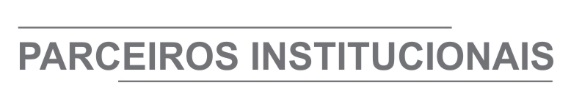 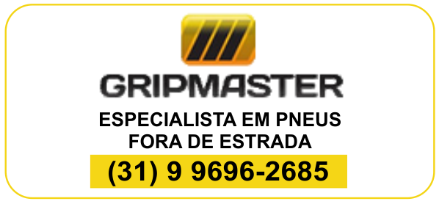 ÓRGÃO LICITANTE: URBEL/ SMOBI  ÓRGÃO LICITANTE: URBEL/ SMOBI  EDITAL: LICITAÇÃO SRP URBEL/ SMOBI CC 004/2021 Processo N.º 01-014.429/21-54EDITAL: LICITAÇÃO SRP URBEL/ SMOBI CC 004/2021 Processo N.º 01-014.429/21-54EDITAL: LICITAÇÃO SRP URBEL/ SMOBI CC 004/2021 Processo N.º 01-014.429/21-54EDITAL: LICITAÇÃO SRP URBEL/ SMOBI CC 004/2021 Processo N.º 01-014.429/21-54Endereço: Av. do Contorno, 6.664, 1º Andar, SavassiDe segunda a sexta-feira, no horário de 09h00 às 12h00 e de 14h00 às 16h00 Informações: www.prefeitura.pbh.gov.br/licitacoes - urbel.dmr@pbh.gov.brEndereço: Av. do Contorno, 6.664, 1º Andar, SavassiDe segunda a sexta-feira, no horário de 09h00 às 12h00 e de 14h00 às 16h00 Informações: www.prefeitura.pbh.gov.br/licitacoes - urbel.dmr@pbh.gov.brEndereço: Av. do Contorno, 6.664, 1º Andar, SavassiDe segunda a sexta-feira, no horário de 09h00 às 12h00 e de 14h00 às 16h00 Informações: www.prefeitura.pbh.gov.br/licitacoes - urbel.dmr@pbh.gov.brEndereço: Av. do Contorno, 6.664, 1º Andar, SavassiDe segunda a sexta-feira, no horário de 09h00 às 12h00 e de 14h00 às 16h00 Informações: www.prefeitura.pbh.gov.br/licitacoes - urbel.dmr@pbh.gov.brEndereço: Av. do Contorno, 6.664, 1º Andar, SavassiDe segunda a sexta-feira, no horário de 09h00 às 12h00 e de 14h00 às 16h00 Informações: www.prefeitura.pbh.gov.br/licitacoes - urbel.dmr@pbh.gov.brEndereço: Av. do Contorno, 6.664, 1º Andar, SavassiDe segunda a sexta-feira, no horário de 09h00 às 12h00 e de 14h00 às 16h00 Informações: www.prefeitura.pbh.gov.br/licitacoes - urbel.dmr@pbh.gov.brOBJETO: Registro de Preços para contratação de serviços e obras de recuperação, mitigação e estabilização de edificações e das áreas de risco geológico, através da operacionalização do Programa Estrutural de Áreas de Risco, junto às Vilas, Favelas e Áreas de Interesse Social do Município de Belo Horizonte. Modalidade: Concorrência. Tipo de Licitação: Menor Preço, aferido de forma global. Regime de execução: Empreitada por Preço Unitário. OBJETO: Registro de Preços para contratação de serviços e obras de recuperação, mitigação e estabilização de edificações e das áreas de risco geológico, através da operacionalização do Programa Estrutural de Áreas de Risco, junto às Vilas, Favelas e Áreas de Interesse Social do Município de Belo Horizonte. Modalidade: Concorrência. Tipo de Licitação: Menor Preço, aferido de forma global. Regime de execução: Empreitada por Preço Unitário. OBJETO: Registro de Preços para contratação de serviços e obras de recuperação, mitigação e estabilização de edificações e das áreas de risco geológico, através da operacionalização do Programa Estrutural de Áreas de Risco, junto às Vilas, Favelas e Áreas de Interesse Social do Município de Belo Horizonte. Modalidade: Concorrência. Tipo de Licitação: Menor Preço, aferido de forma global. Regime de execução: Empreitada por Preço Unitário. OBJETO: Registro de Preços para contratação de serviços e obras de recuperação, mitigação e estabilização de edificações e das áreas de risco geológico, através da operacionalização do Programa Estrutural de Áreas de Risco, junto às Vilas, Favelas e Áreas de Interesse Social do Município de Belo Horizonte. Modalidade: Concorrência. Tipo de Licitação: Menor Preço, aferido de forma global. Regime de execução: Empreitada por Preço Unitário. DATAS: RECEBIMENTO DOS ENVELOPES: até às 15h00min, do dia 03 de novembro de 2021Data do Julgamento: dia 04 de novembro de 2021. Horário do Julgamento: 09h.Prazo de execução: conforme edital.DATAS: RECEBIMENTO DOS ENVELOPES: até às 15h00min, do dia 03 de novembro de 2021Data do Julgamento: dia 04 de novembro de 2021. Horário do Julgamento: 09h.Prazo de execução: conforme edital.VALORESVALORESVALORESVALORESVALORESVALORESValor Estimado da ObraCapital Social Igual ou SuperiorCapital Social Igual ou SuperiorGarantia de PropostaGarantia de PropostaValor do EditalR$104.904.064,17Lote I – R$ 29.853.743,06;Lote II – R$ 47.815.569,27;Lote III – R$ 27.234.751,84R$ -R$ -R$ -R$ -R$ -CAPACIDADE TÉCNICA: Atestado(s) de Capacidade Técnico-Profissional fornecido(s) por pessoa(s) jurídica(s) de direito público ou privado, devidamente registrado(s) na entidade profissional competente, de que o profissional, comprovadamente integrante do quadro permanente da LICITANTE e devidamente registrado na entidade profissional competente, executou, na qualidade de responsável técnico, obras de intervenções em assentamentos de interesse social em áreas urbanas.CAPACIDADE TÉCNICA: Atestado(s) de Capacidade Técnico-Profissional fornecido(s) por pessoa(s) jurídica(s) de direito público ou privado, devidamente registrado(s) na entidade profissional competente, de que o profissional, comprovadamente integrante do quadro permanente da LICITANTE e devidamente registrado na entidade profissional competente, executou, na qualidade de responsável técnico, obras de intervenções em assentamentos de interesse social em áreas urbanas.CAPACIDADE TÉCNICA: Atestado(s) de Capacidade Técnico-Profissional fornecido(s) por pessoa(s) jurídica(s) de direito público ou privado, devidamente registrado(s) na entidade profissional competente, de que o profissional, comprovadamente integrante do quadro permanente da LICITANTE e devidamente registrado na entidade profissional competente, executou, na qualidade de responsável técnico, obras de intervenções em assentamentos de interesse social em áreas urbanas.CAPACIDADE TÉCNICA: Atestado(s) de Capacidade Técnico-Profissional fornecido(s) por pessoa(s) jurídica(s) de direito público ou privado, devidamente registrado(s) na entidade profissional competente, de que o profissional, comprovadamente integrante do quadro permanente da LICITANTE e devidamente registrado na entidade profissional competente, executou, na qualidade de responsável técnico, obras de intervenções em assentamentos de interesse social em áreas urbanas.CAPACIDADE TÉCNICA: Atestado(s) de Capacidade Técnico-Profissional fornecido(s) por pessoa(s) jurídica(s) de direito público ou privado, devidamente registrado(s) na entidade profissional competente, de que o profissional, comprovadamente integrante do quadro permanente da LICITANTE e devidamente registrado na entidade profissional competente, executou, na qualidade de responsável técnico, obras de intervenções em assentamentos de interesse social em áreas urbanas.CAPACIDADE TÉCNICA: Atestado(s) de Capacidade Técnico-Profissional fornecido(s) por pessoa(s) jurídica(s) de direito público ou privado, devidamente registrado(s) na entidade profissional competente, de que o profissional, comprovadamente integrante do quadro permanente da LICITANTE e devidamente registrado na entidade profissional competente, executou, na qualidade de responsável técnico, obras de intervenções em assentamentos de interesse social em áreas urbanas.CAPACIDADE OPERACIONAL: Atestado(s) de capacidade técnico-operacional fornecido(s) por pessoa(s) jurídica(s) de direito público ou privado, comprovando que a LICITANTE executou, diretamente, obras de intervenções em assentamentos de interesse social em áreas urbanas, comprovando a execução das seguintes atividades relevantes: 13.7.3.3.1 Serviços de estabilização / contenção de encostas; 13.7.3.3.2 Serviços de movimentação de terra.CAPACIDADE OPERACIONAL: Atestado(s) de capacidade técnico-operacional fornecido(s) por pessoa(s) jurídica(s) de direito público ou privado, comprovando que a LICITANTE executou, diretamente, obras de intervenções em assentamentos de interesse social em áreas urbanas, comprovando a execução das seguintes atividades relevantes: 13.7.3.3.1 Serviços de estabilização / contenção de encostas; 13.7.3.3.2 Serviços de movimentação de terra.CAPACIDADE OPERACIONAL: Atestado(s) de capacidade técnico-operacional fornecido(s) por pessoa(s) jurídica(s) de direito público ou privado, comprovando que a LICITANTE executou, diretamente, obras de intervenções em assentamentos de interesse social em áreas urbanas, comprovando a execução das seguintes atividades relevantes: 13.7.3.3.1 Serviços de estabilização / contenção de encostas; 13.7.3.3.2 Serviços de movimentação de terra.CAPACIDADE OPERACIONAL: Atestado(s) de capacidade técnico-operacional fornecido(s) por pessoa(s) jurídica(s) de direito público ou privado, comprovando que a LICITANTE executou, diretamente, obras de intervenções em assentamentos de interesse social em áreas urbanas, comprovando a execução das seguintes atividades relevantes: 13.7.3.3.1 Serviços de estabilização / contenção de encostas; 13.7.3.3.2 Serviços de movimentação de terra.CAPACIDADE OPERACIONAL: Atestado(s) de capacidade técnico-operacional fornecido(s) por pessoa(s) jurídica(s) de direito público ou privado, comprovando que a LICITANTE executou, diretamente, obras de intervenções em assentamentos de interesse social em áreas urbanas, comprovando a execução das seguintes atividades relevantes: 13.7.3.3.1 Serviços de estabilização / contenção de encostas; 13.7.3.3.2 Serviços de movimentação de terra.CAPACIDADE OPERACIONAL: Atestado(s) de capacidade técnico-operacional fornecido(s) por pessoa(s) jurídica(s) de direito público ou privado, comprovando que a LICITANTE executou, diretamente, obras de intervenções em assentamentos de interesse social em áreas urbanas, comprovando a execução das seguintes atividades relevantes: 13.7.3.3.1 Serviços de estabilização / contenção de encostas; 13.7.3.3.2 Serviços de movimentação de terra.ÍNDICES: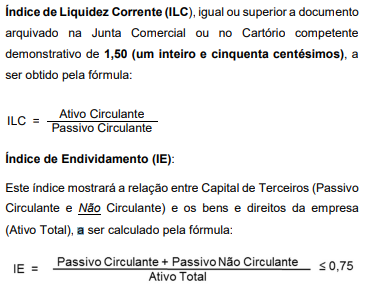 ÍNDICES:ÍNDICES:ÍNDICES:ÍNDICES:ÍNDICES:OBSERVAÇÕES: Obtenção do Edital: O texto integral do edital e seus anexos estarão à disposição dos interessados no site https://prefeitura.pbh.gov.br/licitacoes. Caso o interessado não consiga acessá-lo pelo site poderá retirá-lo na SUAD – Protocolo Geral da URBEL, localizada em Belo Horizonte/ MG, na Av. do Contorno, 6.664, 1º Andar, Savassi, segunda a sexta-feira, de 09h às 15h, mediante agendamento prévio junto à Comissão Permanente de Licitação pelo e-mail cpl.urbel@pbh.gov.br, em meio digital, mediante o fornecimento pelo interessado de um CD-R ou DVD-R não utilizado e/ou por cópia reprográfica, à exceção do Apêndice VI do Anexo I, com a comprovação de recolhimento do valor conforme previsão editalícia.Clique aqui para obter informações do edital.OBSERVAÇÕES: Obtenção do Edital: O texto integral do edital e seus anexos estarão à disposição dos interessados no site https://prefeitura.pbh.gov.br/licitacoes. Caso o interessado não consiga acessá-lo pelo site poderá retirá-lo na SUAD – Protocolo Geral da URBEL, localizada em Belo Horizonte/ MG, na Av. do Contorno, 6.664, 1º Andar, Savassi, segunda a sexta-feira, de 09h às 15h, mediante agendamento prévio junto à Comissão Permanente de Licitação pelo e-mail cpl.urbel@pbh.gov.br, em meio digital, mediante o fornecimento pelo interessado de um CD-R ou DVD-R não utilizado e/ou por cópia reprográfica, à exceção do Apêndice VI do Anexo I, com a comprovação de recolhimento do valor conforme previsão editalícia.Clique aqui para obter informações do edital.OBSERVAÇÕES: Obtenção do Edital: O texto integral do edital e seus anexos estarão à disposição dos interessados no site https://prefeitura.pbh.gov.br/licitacoes. Caso o interessado não consiga acessá-lo pelo site poderá retirá-lo na SUAD – Protocolo Geral da URBEL, localizada em Belo Horizonte/ MG, na Av. do Contorno, 6.664, 1º Andar, Savassi, segunda a sexta-feira, de 09h às 15h, mediante agendamento prévio junto à Comissão Permanente de Licitação pelo e-mail cpl.urbel@pbh.gov.br, em meio digital, mediante o fornecimento pelo interessado de um CD-R ou DVD-R não utilizado e/ou por cópia reprográfica, à exceção do Apêndice VI do Anexo I, com a comprovação de recolhimento do valor conforme previsão editalícia.Clique aqui para obter informações do edital.OBSERVAÇÕES: Obtenção do Edital: O texto integral do edital e seus anexos estarão à disposição dos interessados no site https://prefeitura.pbh.gov.br/licitacoes. Caso o interessado não consiga acessá-lo pelo site poderá retirá-lo na SUAD – Protocolo Geral da URBEL, localizada em Belo Horizonte/ MG, na Av. do Contorno, 6.664, 1º Andar, Savassi, segunda a sexta-feira, de 09h às 15h, mediante agendamento prévio junto à Comissão Permanente de Licitação pelo e-mail cpl.urbel@pbh.gov.br, em meio digital, mediante o fornecimento pelo interessado de um CD-R ou DVD-R não utilizado e/ou por cópia reprográfica, à exceção do Apêndice VI do Anexo I, com a comprovação de recolhimento do valor conforme previsão editalícia.Clique aqui para obter informações do edital.OBSERVAÇÕES: Obtenção do Edital: O texto integral do edital e seus anexos estarão à disposição dos interessados no site https://prefeitura.pbh.gov.br/licitacoes. Caso o interessado não consiga acessá-lo pelo site poderá retirá-lo na SUAD – Protocolo Geral da URBEL, localizada em Belo Horizonte/ MG, na Av. do Contorno, 6.664, 1º Andar, Savassi, segunda a sexta-feira, de 09h às 15h, mediante agendamento prévio junto à Comissão Permanente de Licitação pelo e-mail cpl.urbel@pbh.gov.br, em meio digital, mediante o fornecimento pelo interessado de um CD-R ou DVD-R não utilizado e/ou por cópia reprográfica, à exceção do Apêndice VI do Anexo I, com a comprovação de recolhimento do valor conforme previsão editalícia.Clique aqui para obter informações do edital.OBSERVAÇÕES: Obtenção do Edital: O texto integral do edital e seus anexos estarão à disposição dos interessados no site https://prefeitura.pbh.gov.br/licitacoes. Caso o interessado não consiga acessá-lo pelo site poderá retirá-lo na SUAD – Protocolo Geral da URBEL, localizada em Belo Horizonte/ MG, na Av. do Contorno, 6.664, 1º Andar, Savassi, segunda a sexta-feira, de 09h às 15h, mediante agendamento prévio junto à Comissão Permanente de Licitação pelo e-mail cpl.urbel@pbh.gov.br, em meio digital, mediante o fornecimento pelo interessado de um CD-R ou DVD-R não utilizado e/ou por cópia reprográfica, à exceção do Apêndice VI do Anexo I, com a comprovação de recolhimento do valor conforme previsão editalícia.Clique aqui para obter informações do edital.